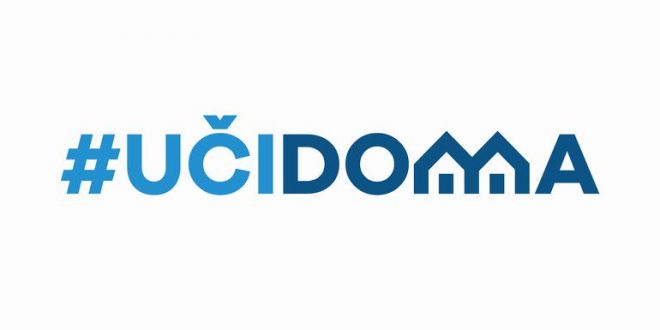 SEDMIČNI PLAN RADA PO PREDMETIMA ZA PERIOD  13.04.2020. – 16.04.2020.RAZRED I PREDMET: GEOGRAFIJA   NASTAVNIK/CI: ROSA VLAHOVIĆ, OLIVERA NOVAKOVIĆ, PETKO VUKOVIĆRAZRED I PREDMET: GEOGRAFIJA   NASTAVNIK/CI: ROSA VLAHOVIĆ, OLIVERA NOVAKOVIĆ, PETKO VUKOVIĆRAZRED I PREDMET: GEOGRAFIJA   NASTAVNIK/CI: ROSA VLAHOVIĆ, OLIVERA NOVAKOVIĆ, PETKO VUKOVIĆRAZRED I PREDMET: GEOGRAFIJA   NASTAVNIK/CI: ROSA VLAHOVIĆ, OLIVERA NOVAKOVIĆ, PETKO VUKOVIĆRAZRED I PREDMET: GEOGRAFIJA   NASTAVNIK/CI: ROSA VLAHOVIĆ, OLIVERA NOVAKOVIĆ, PETKO VUKOVIĆDANISHODIAKTIVNOSTISADRŽAJ/POJMOVINAČIN KOMUNIKACIJEPONEDELJAK13.04.2020.UTORAK14.04.2020.VII R: G-Zaključuju o uzrocima geografske zonalnostiIstražuju, čitaju, bilježe, odgovaraju na pitanjaBiosfera,prasume,savane,stepe,pustinje,tajge,tundra sredozemno rastinjeViber, TV, Classroome-platformaUTORAK14.04.2020.VIII R: G-Opisuju prirodne I društvene karakteristike Srednje AmerikeIstražuju, čitaju, pronalaze u atlasu, odgovaraju na pitanjaMeksički zaliv,Panamski kanal,Popokatepetl,Orizaba,Maje,Asteci,Inke,plantaže,Meksiko sitiViber, TV,Classroome-platformaSRIJEDA15.04.2020.IX  R: G-Opisuju Srednju Crnu GoruIstražuju, čitaju, pišu,prate prezentacije Srednja Crna Gora,Bjelopavlićka ravnica,Podgoričko-skadarska kotlinaViber, TV,Classroom,e-platformaSRIJEDA15.04.2020.Viber, TV,Classroom,e-platformaSRIJEDA15.04.2020.Viber, TV,Classroom,e-platformaČETVRTAK16.04.2020.PETAK17.04.2020.POVRATNA INFORMACIJA U TOKU SEDMICE